СУ ”Св. св. Кирил и Методий” гр.Златарица, обл.В.Търново, 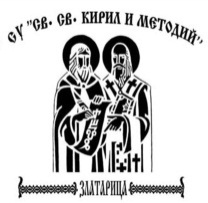 ул.”Димитър Палев”№3-5, тел:0618/98659, GSM-0879277385,E-mail:souzlatarica@mail.bg; www.bgschool.net                                                                                                   Утвърждавам: …………………………                                                                                                                                                     / Хр. Ганчева/                                                       ГРАФИКза провеждане на редовна изпитна сесия – НОЕМВРИ / ДЕКЕМВРИ на учениците от самостоятелна форма на обучениеза учебната 2020/2021 г.от 11.00 часадатаУчебен предметклас23.11Български език и литература3,5,6,7,8,9,10,11,1224.11Английски език3,5,6,7,8,9,10,11,1225.11Математика3,5,6,7,8,9,10,11,1226.11Компютърно моделиране326.11Информационни технологии5,6,7,8,9,1026.11Предприемачество модул 1 Предприемачество и кариерно развитие1126.11Физическо възпитание и спорт - ЗИП1227.11Музика3,5,6,7,8,9,1027.11Предприемачество модул 2 Пазарна икономика1127.11Химия и ООС1230.11Изобразително изкуство3,5,6,7,8,9,1030.11Предприемачество модул 3 Стартиране на собствен бизнес1130.11Английски език - ЗИП1201.12Физическо възпитание и спорт3,5,6,7,8,9,10,11,1202.12Човекът и обществото302.12История и цивилизации5,6,7,8,9,1002.12Предприемачество модул 4 Предприемачество и собствен бизнес1102.12История и цивилизация - ЗИП1203.12География и икономика5,6,7,8,9,1003.12Български език и литература – РП/ЗИП3,1203.12География и икономика модул 1 Природноресурсен потенциал. Устойчиво развитие.1104.12Човекът и природата3,5,604.12Биология и ЗО7,8,9,1004.12География и икономика  модул 2 Геополитическа обществена култура1107.12Математика – РП/ЗИП3,1207.12Физика и астрономия7.8.9.1007.12География и икономика  модул 3Съвременно икономическо развитие.1108.12Химия и ООС7,8,9,1008.12География и икономика  модул 4Азия и България.1109.12Технологии и предприемачество3,5,6,709.12Философия8,9,1009.12Гражданско образование1109.12Свят и личност1210.12Информационни технологии - РП5,6,7,1210.12Руски език9,10,1110.12Предприемачество - ОПП811.12География и икономика – РП/ЗИП5,6,7,1211.12Техническо чертане - ОПП8 *11.12Основи на технологията на хранителните продукти - СПП8 *11.12Здравословни и безопасни условия на труд - ОПП911.12Машинознание - ОПП1011.12География и икономика модул 5Съвременно икономическо развитие в света и България.1114.12Двигатели с вътрешно горене - РПП8 *14.12Здравословни и безопасни условия на труд - РПП8 *14.12Суровини и материали в хранително-вкусовата промишленост - СПП914.12Технология на специалността  – СПП *1014.12Български език и литература  модул  1Езикът и обществото1115.12Автотранспортна техника - РПП8 *15.12Основи на технологията на хранителните продукти -РПП8*, 915.12Процеси и апарати в хранително-вкусовата промишленост - РПП1015.12Български език и литература  модул  2Езикови употреби1116.12Материалознание - РПП8 *16.12Суровини и материали в хранително-вкусовата промишленост - РПП8 *16.12Хигиена на храните и хранителното законодателство - РПП916.12Български език и литература  модул  3Диалогични прочити1117.12Микробиология - РПП917.12Български език и литература  модул  4Критическо четене1118.13Български език и литература  модул  5Езикът и обществото - взаимодействие1121.12Информационни технологии   модул  1Обработка и анализ на данни1122.12Информационни технологии  модул 2Мултимедия1123.12Информационни технологии  модул  3Обработка на данни и мултимедия11